Załącznik nr  1 do zapytania ofertowego nr GAPR – DIPZN/801 / 22/WRYSUNKI Z LOKALIZACJĄ OKIEN NA ELEWACJIelewacja południowa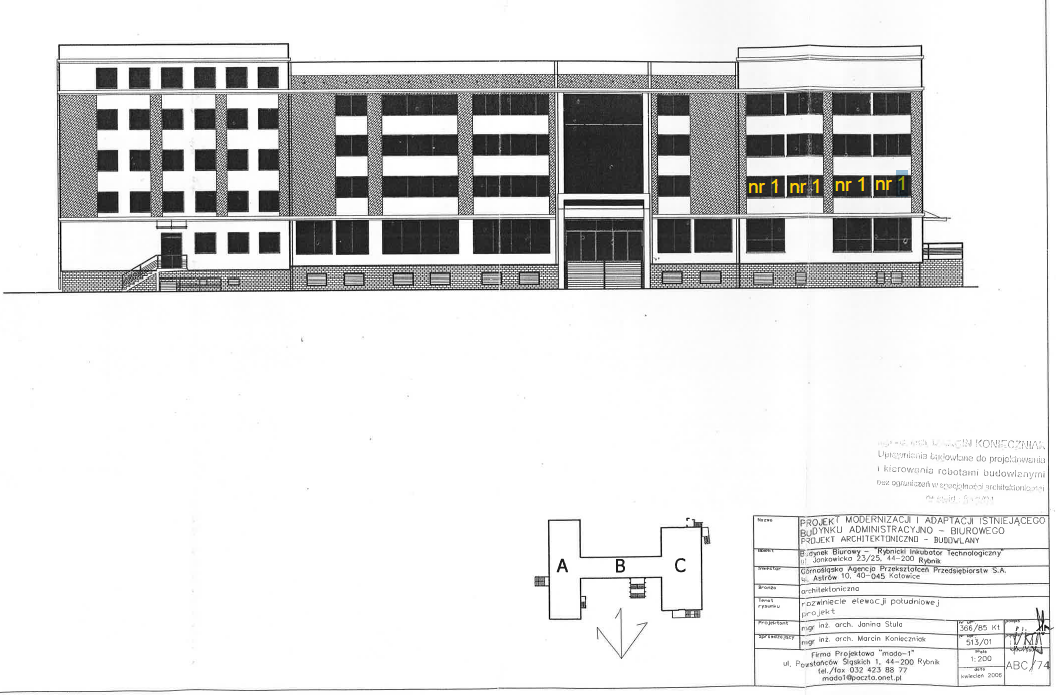 elewacja północna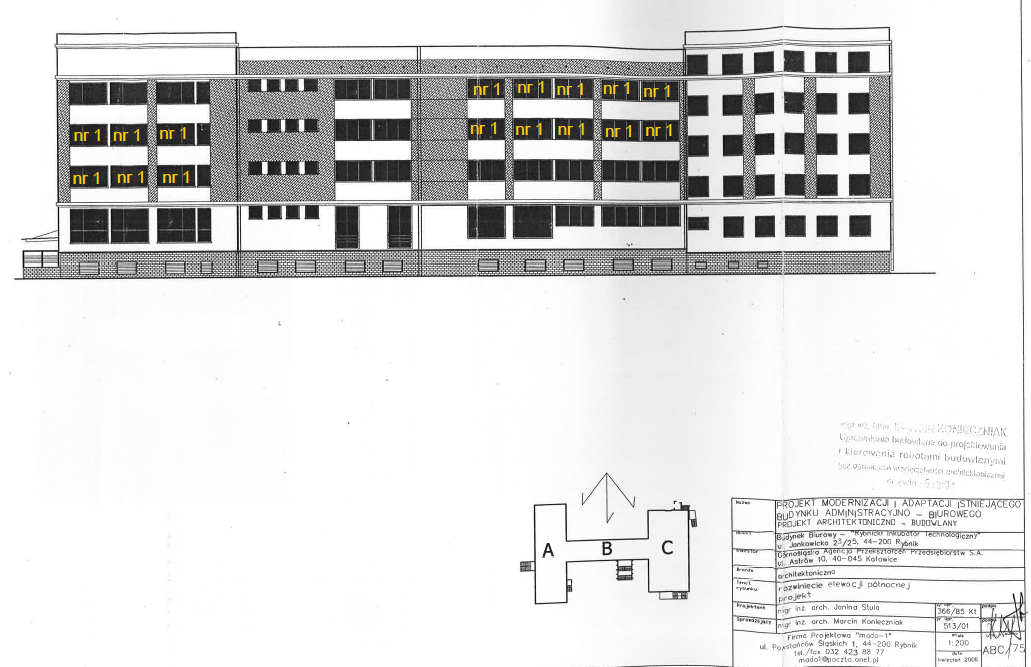 